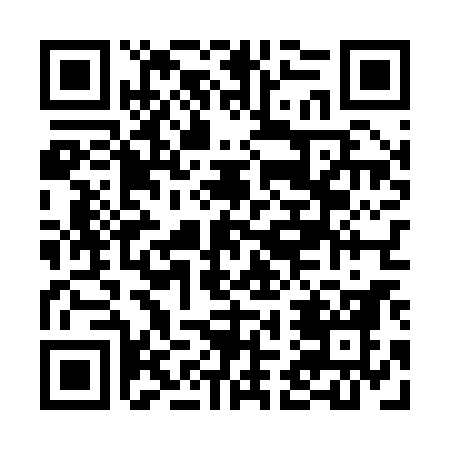 Prayer times for East Long Branch, New Jersey, USAMon 1 Jul 2024 - Wed 31 Jul 2024High Latitude Method: Angle Based RulePrayer Calculation Method: Islamic Society of North AmericaAsar Calculation Method: ShafiPrayer times provided by https://www.salahtimes.comDateDayFajrSunriseDhuhrAsrMaghribIsha1Mon3:525:301:004:598:3010:072Tue3:535:311:004:598:2910:073Wed3:545:311:004:598:2910:074Thu3:555:321:004:598:2910:065Fri3:555:321:014:598:2910:066Sat3:565:331:015:008:2810:057Sun3:575:341:015:008:2810:048Mon3:585:341:015:008:2810:049Tue3:595:351:015:008:2710:0310Wed4:005:361:015:008:2710:0211Thu4:015:361:025:008:2710:0212Fri4:025:371:025:008:2610:0113Sat4:035:381:025:008:2510:0014Sun4:045:391:025:008:259:5915Mon4:055:391:025:008:249:5816Tue4:065:401:025:008:249:5717Wed4:075:411:024:598:239:5618Thu4:095:421:024:598:229:5519Fri4:105:431:024:598:229:5420Sat4:115:431:024:598:219:5321Sun4:125:441:024:598:209:5222Mon4:135:451:024:598:199:5123Tue4:155:461:024:598:199:5024Wed4:165:471:024:588:189:4825Thu4:175:481:024:588:179:4726Fri4:185:491:024:588:169:4627Sat4:205:501:024:588:159:4528Sun4:215:501:024:578:149:4329Mon4:225:511:024:578:139:4230Tue4:245:521:024:578:129:4031Wed4:255:531:024:568:119:39